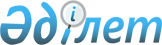 О внесении изменений и дополнений в приказ Министра образования и науки Республики Казахстан от 19 декабря 2007 года № 638 "Об утверждении Типовых правил приема на обучение в организации образования, реализующие профессиональные учебные программы высшего образования"
					
			Утративший силу
			
			
		
					Приказ Министра образования и науки Республики Казахстан от 5 июня 2009 года № 271. Зарегистрирован в Министерстве юстиции Республики Казахстан 22 июня 2009 года № 5707. Утратил силу приказом Министра образования и науки Республики Казахстан от 21 мая 2012 года № 230

      Сноска. Утратил силу приказом Министра образования и науки РК от 21.05.2012 № 230.      В соответствии с подпунктом 11) статьи 5 Закона Республики Казахстан от 27 июля 2007 года "Об образовании" ПРИКАЗЫВАЮ: 



      1. Внести в приказ Министра образования и науки Республики Казахстан от 19 декабря 2007 года № 638 "Об утверждении Типовых правил приема на обучение в организации образования, реализующие профессиональные учебные программы высшего образования" (зарегистрированный в Реестре государственной регистрации нормативных правовых актов за № 5115, опубликованный в "Юридической газете" от 22 февраля 2008 года, № 28), в который внесены изменения и дополнения приказами Министра образования и науки Республики Казахстан от 18 апреля 2008 года № 213 "О внесении изменений и дополнений в приказ Министра образования и науки Республики Казахстан от 19 декабря 2007 года № 638 "Об утверждении Типовых правил приема на обучение в организации образования, реализующие профессиональные учебные программы высшего образования" (зарегистрированный в Реестре государственной регистрации нормативных правовых актов за № 5197, опубликованный в "Юридической газете" от 16 мая 2008 года № 73) и от 18 июня 2008 года № 359 "О внесении изменений в приказ Министра образования и науки Республики Казахстан от 19 декабря 2007 года № 638 "Об утверждении Типовых правил приема на обучение в организации образования, реализующие профессиональные учебные программы высшего образования" (зарегистрированный в Реестре государственной регистрации нормативных правовых актов за № 5241, опубликованный в "Юридической газете" от 4 июля 2008 года, № 101) следующие изменения и дополнения: 



      в Типовых правилах приема на обучение в организации образования, реализующие профессиональные учебные программы высшего образования, утвержденных вышеуказанным приказом: 



      в пункте 3 слова "государственных стандартов образования и тестирования Министерства образования и науки Республики Казахстан (далее – НЦГСОТ)" заменить словами "тестирования Министерства образования и науки Республики Казахстан (далее – НЦТ)"; 



       пункт 8 дополнить абзацем следующего содержания: 

      "Прием иностранных граждан на обучение на иностранном языке на платной основе осуществляется по результатам комплексного тестирования, проводимого высшими учебными заведениями на языке обучения."; 



       главу "3. Порядок присуждения образовательных грантов" исключить; 



      в приложении 1 к Типовым правилам приема на обучение в организации образования, реализующие профессиональные учебные программы высшего образования: 



      в строке 3 слова "Костанайский юридический институт" заменить словом "Академия"; 



      в строке 8 слова "иностранных языков" исключить; 



      в строке 9 слова "Петропавловское высшее военное училище внутренних войск" заменить словами "Военный институт Внутренних войск"; 



      строку 10 исключить; 



      в строке 11 после слова "университет" дополнить словом "обороны". 



      2. Департаменту высшего и послевузовского образования (Омирбаев С.М.) обеспечить: 



      1) в установленном порядке государственную регистрацию настоящего приказа в Министерстве юстиции Республики Казахстан; 



      2) официальное опубликование настоящего приказа после государственной регистрации. 



      3. Контроль за исполнением настоящего приказа возложить на вице-министра Шамшидинову К.Н. 



      4. Настоящий приказ вводится в действие по истечении десяти календарных дней после его первого официального опубликования.        Министр образования и науки 

      Республики Казахстан                       Ж. Туймебаев       "СОГЛАСОВАНО" 

      Министр здравоохранения 

      Республики Казахстан 

      __________ Ж. Доскалиев 
					© 2012. РГП на ПХВ «Институт законодательства и правовой информации Республики Казахстан» Министерства юстиции Республики Казахстан
				